Publiczne Przedszkole Nr19 z Oddziałami Integracyjnymi RAZEM w Kaliszu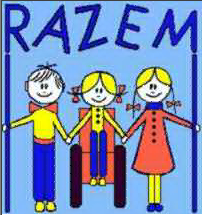 Koncepcja pracy przedszkola I. Strategia rozwoju placówki Zapewnienie ciągłego rozwoju i doskonalenia jakości pracy Kształtowanie pozytywnego wizerunku placówki w środowisku II. wizja przedszkola: Przedszkole otwarte na potrzeby dzieci zdrowych i niepełnosprawnych oraz na oczekiwania ich  rodziców.  Przedszkole włącza w  życie społeczne dzieci ze specjalnymi potrzebami edukacyjnymi, daje możliwość wymiany doświadczeń i integrowania rodziców dzieci niepełnosprawnych, przedszkole rozwija indywidualne uzdolnienia oraz stymuluje dzieci do podejmowania twórczej aktywności. Absolwenci naszego przedszkola to dzieci otwarte, twórcze, komunikatywne, przygotowane do podjęcia obowiązków na kolejnym szczeblu edukacji. Znają siebie i swoje możliwości, akceptują odrębność innych, potrafią odnaleźć się w nowej sytuacji, rozwiązują problemy, dążą do osiągnięcia sukcesu i radzą sobie z porażkami.  Silne strony przedszkola:Właściwe warunki pobytu dzieci o specjalnych potrzebach edukacyjnych.Dogodne warunki architektoniczne, ułatwiające funkcjonowanie dzieci niepełnosprawnychAtmosfera sprzyjająca rozwijaniu tolerancji, empatii i wzajemnej akceptacji dzieci zdrowych i niepełnosprawnychWłaściwe warunki do rozwijania zainteresowań i uzdolnień dzieci Wysokie kwalifikacje nauczycieli.. Pozytywne doświadczenia w promowaniu placówki. Atrakcyjne oferty edukacyjne.  programy do pracy indywidualnej z dziećmi niepełnosprawnymi.Organizacja imprez uroczystość i wycieczek. Udział w konkursach i przeglądach.Dodatkowe zajęcia z języka angielskiego, tańca, gimnastyki korekcyjnej oraz zabaw z piłką.Zajęcia wychowawczo - dydaktyczne dostosowane są do możliwości rozwojowych dzieci i prowadzone są na wysokim poziomie. Dzieci mają stworzone warunki do twórczego działania, przyswajają ważne umiejętności przydatne w życiu dorosłego człowieka. Posiadamy nowoczesną bazę pomocy dydaktycznych, dzięki której dzieci rozwijają   swoje zainteresowania, zdolności.Wysoki poziom zadowolenia rodziców - powodzenie placówki w środowisku. Przedszkole ściśle współpracuje z rodzicami, uwzględnia ich potrzeby i oczekiwania. Angażuje rodziców do pracy na rzecz przedszkola. Rodzice są naszymi sojusznikami, a działania nasze są skoordynowane.Szeroka współpraca ze środowiskiem lokalnym: instytucjami oświatowymi i społecznymi. III. Misja przedszkola  zapewnienie każdemu dziecku możliwości realizowania indywidualnych potrzeb na miarę możliwości rozwojowych, wspomaganie dzieci w zakresie stwierdzonych dysfunkcji rozwojowych, stwarzanie możliwości wszechstronnego rozwoju  talentów i zdolności, bez nacisków i przymusu, a poprzez rozbudzanie ciekawości dzieci i zaspokojenie naturalnej potrzeby poznania otaczającego świata. IV. Cele i zamierzenia przedszkola:Tworzenie warunków sprzyjających  rozwijaniu aktywności twórczej dzieci w różnorodnych formach działalności. Wspieranie samodzielnych działań dziecka ze szczególnym uwzględnieniem działań twórczych. Organizowanie działań mających na celu integrowanie dzieci zdrowych i niepełnosprawnych  oraz ich rodzicówWspieranie rodziców dzieci niepełnosprawnych w procesie wspomagania ich rozwoju Rozszerzanie i poszukiwanie nowych propozycji i rozwiązań edukacyjnych.Podejmowanie wczesnych działań terapeutycznych i wspomaganie rozwoju dzieci z trudnościami oraz dzieci zdolnych.Współpraca ze środowiskiem lokalnymRozwój  kadry  pedagogicznej   poprzez  uzyskiwanie  nowych kompetencji edukacyjnych  ze  szczególnym uwzględnieniem pracy z dzieckiem niepełnosprawnym.Aktywizowanie rodziców do udziału w życiu przedszkola. Rozwój bazy przedszkola - polepszanie warunków materialnych i technicznych  Nasz priorytet: Wychowanie samodzielnego na miarę możliwości rozwojowych, tolerancyjnego, kreatywnie myślącego i otwartego na kontakty z otoczeniem absolwenta przedszkola, który potrafi współdziałać z innymi, pokonywać trudności i realizować się w zakresie indywidualnych uzdolnień. V. Założenia programowe Szczegółowe zadania i sposoby realizacji znajdą się w programach pracy na poszczególne lata szkolne. VI. Założenia organizacyjnePoszerzenie działalności przedszkola o kolejny – 4 oddział integracyjnyNadanie imienia placówce zgodnie z wizją rodzicówWprowadzenie działań innowacyjnych dotyczących zdrowego odżywiania oraz właściwej diety i jej znaczenia w terapii dzieci niepełnosprawnychWzbogacenie kalendarza imprez przedszkolnych o bal integracyjny dla niepełnosprawnych wychowanków, absolwentów przedszkola oraz ich rodzicówUtworzenie strony internetowej przedszkolaOpracowanie i wydanie miesięcznej gazetki informacyjnej  dla rodziców przedszkolaVI. Założenia materialneModernizacja kuchni i zaplecza kuchennegoWymiana instalacji elektrycznejDoposażenie przedszkola w nowe funkcjonalne mebleInstalacja windy dla niepełnosprawnych dzieciRok szkolny 2011/12"badacze przyrody" Zadanie: Poszerzanie zainteresowań przyrodniczych dzieci w  relacji z różnymi  aspektami twórczości artystycznej Bogacenie doświadczeń związanych z integracją dzieci z różnymi potrzebami edukacyjnymiCele: 1. Pobudzenie inicjatywy, inwencji i aktywności własnej dzieci poprzez oddziaływanie na wyobraźnię, fantazję, sferę uczuciowo-intelektualną. 2. Rozwijanie swobodnego, twórczego wyrażania własnych przeżyć i myśli w twórczości i aktywności własnej. 3. Kształtowanie zaangażowanej postawy wobec otaczającego świata przyrody oraz uwrażliwianie na jego piękno. 4. integrowanie środowiska dzieci zdrowych i niepełnosprawnychDziałania: Stosowanie różnorodnych metod i form pracy jako inspiracji do podejmowania działań twórczych w obcowaniu z przyrodą. 2.Realizacja projektu przyrodniczego  „rośliny wokół nas”Zorganizowanie wycieczki edukacyjnej do lasu Wykonanie grupowej pracy plastycznej metodą collage z wykorzystaniem zgromadzonego wcześniej materiału przyrodniczego, Opracowanie zestawu materiałów dydaktycznych zawierających przykłady zabaw wspomagających u dzieci poznanie świata roślin, z wykorzystanie metody dobrego startu M. Bogdanowicz – włączenie opracowanego zestawu do zbioru bibliotecznego przedszkolaWykonanie albumu przyrodniczego zorganizowanie kącika botanicznego – eksponowanie roślin jadalnych, hodowla rzeżuchy i szczypiorku3. zorganizowanie działań przyrodniczych, zmierzających do samodzielnego doświadczenia przez dzieci świata zwierząt hodowlanych Zorganizowanie cyklicznych zajęć przyrodniczych mających na celu zapoznanie ze zwierzętami w gospodarstwie wiejskim, z osobnikami dorosłymi i ich potomstwem Przygotowanie inscenizacji bajki „świnki trzy” w wykonaniu dzieci, prezentacja przedstawienia przed publicznością wychowanków  naszego przedszkolaWykonanie makiety „wiejskie podwórko” prezentacja w poszczególnych grupach wiekowych, wystawa w holu4.Prowadzenie samodzielnych działań badawczych przez dzieci, w celu poznania zagadnień dotyczących ekologii  Założenie kącika małego przyrodnika – „przyroda w obiektywie i na obrazie” wykonanie przez dzieci albumu ilustrującego poznane przez dzieci ekosystemy, wykorzystanie różnych technik artystycznego wyrazu: fotografia , rysunek, malarstwoZorganizowanie w przedszkolu akcji „pomagamy czworonogom ze schroniska” związanej ze zbiórką karmy i potrzebnych akcesoriówStworzenie w przedszkolu kącika przeznaczonego do segregacji odpadów, przeprowadzenie z dziećmi z poszczególnych grup wiekowych pogadanki na temat tego przedsięwzięcia5. Prowadzenie działań polegających na obserwowaniu, gromadzeniu oraz utrwalaniu zjawisk i różnorodnych elementów związanych ze środowiskiem przyrodniczymZorganizowanie cyklicznych zajęć plenerowych „nasze spotkania z krajobrazem” – tworzenie przez dzieci prac plastycznych w oparciu o obserwacje – założenie z zebranych prac albumów i prezentacja w holu przedszkolnymUrządzenie wystawy fotograficznej prezentującej zdjęcia wykonane podczas spacerów i wycieczek przyrodniczych, włączenie rodziców do realizacji tego działania Zorganizowanie kącika przyrodniczego w Sali przedszkolnej – prezentowanie okazów zdobytych podczas wycieczek przyrodniczych 6. podsumowanie działań przyrodniczych dzieciZorganizowanie małej galerii przyrodniczej – prezentacja twórczych wytworów dzieci powstałych w toku ich obcowania ze środowiskiem przyrodniczymZabawa połączona z konkursami i artystycznymi występami dzieci z poszczególnych grup wiekowych 7.  zorganizowanie na terenie naszego przedszkola imprezy integracyjnej z udziałem dzieci ze specjalnymi potrzebami edukacyjnymi uczęszczających do innych placówek edukacyjnych z Kalisza –wspólne oglądanie inscenizacji literackiej zaprezentowanej w wykonaniu dzieci  z naszego przedszkola, przeprowadzenie konkursu plastycznego inspirowanego bajką, poczęstunek  i wspólna zabawa przy muzyce, w trakcie spotkania wymiana doświadczeń nauczycieli i specjalistów pracujących w oddziałach integracyjnych.Ewaluacja programu będzie prowadzona na bieżąco w roku szkolnym 2011/2012, a wyniki zostaną przedstawione na Radzie Pedagogicznej podsumowującej pracę, w danym roku oraz na zebraniach z rodzicami w poszczególnych grupach w czerwcu 2012 r. Ocena dokonana po jednym roku umożliwi korektę lub prognozowanie kierunku zmian. Oczekiwane efekty: Dzieci: 1. Znają różnorodne techniki plastyczne 2. Znają różnorodne formy i środki wyrazu artystycznego 3. Potrafią posługiwać się różnorodnymi materiałami i narzędziami w realizacji własnych zamierzeń artystycznych 4. Potrafią wyrażać swoje stany emocjonalne i przeżycia poprzez różnorodne formy wyrazu 5. Wykazują inwencję, aktywność w pracach, wytworach i działalności własnej. 6. dzieci zdrowe i niepełnosprawne współdziałają i wspólnie uczestniczą we wszystkich działaniach przedszkola7. przedszkole współpracuje ze środowiskiem lokalnymRok szkolny 2012/2013 "zabawy matematyczne" Zadanie: Organizowanie działań mających na celu rozwój umiejętności matematycznych dzieci poprzez rozbudzanie ich naturalnych potrzeb i zainteresowań w tym zakresieCele: - Projektowanie i organizowanie sytuacji edukacyjnych sprzyjających rozwijaniu umiejętności matematycznych dzieci z poszczególnych grup wiekowych- Podejmowanie działań mających na celu pedagogizację rodziców i nauczycieli w zakresie wspomagania rozwoju myślenia matematycznego dzieciDziałania: Opracowanie i realizowanie w toku cyklicznych zajęć, zestawów ćwiczeń i zabaw matematycznych:Zestaw zabaw wspierających poznanie schematu własnego ciała w oparciu o metodę dobrego startu M.Bogdanowicz Pląsy i zabawy paluszkowe jako środek  do wprowadzenia dzieci w świat edukacji matematycznejZabawy ruchowe ukierunkowane na poznanie i utrwalanie pojęć matematycznychZabawy plastyczne, których wyjściem do działania jest symbol graficznyZabawy matematyczne wg E.Gruszczyk-Kolczyńskiej  do pracy :- Z najmłodszymi dziećmiZorganizowanie w salach przedszkolnych kącików matematycznych dla dzieci, sprzyjających ich samodzielnemu działaniu i dochodzeniu do własnych umiejętności i wiedzy matematycznej„Kalendarz przedszkolaka” – zorganizowanie kącika pozwalającego na prowadzenie systematycznych obserwacji i poznania pór roku, dni tygodnia, nazw miesięcyDoposażenie przedszkola o nowe zabawki edukacyjne przeznaczone do ćwiczeń matematycznychWykonanie własnych pomocy dydaktycznych do zabaw matematycznychzorganizowanie imprezy integracyjnej podsumowującej  efekty działań matematycznych dzieci (zabawa połączona z konkursem wiedzy matematycznej) Przeprowadzenie warsztatów szkoleniowych dla nauczycieli nt. „Edukacja matematyczna w przedszkolu  wg koncepcji E. Gruszczyk Kolczyńskiej”Doposażenie biblioteki przedszkolnej o nowe publikacje związane z edukacją matematycznąPrzeprowadzenie indywidualnych konsultacji z rodzicami dzieci ze specjalnymi potrzebami edukacyjnymi w celu ukierunkowania ich na prawidłową stymulację rozwoju myślenia matematycznego dzieciZorganizowanie spotkania szkoleniowego dla rodziców nt. „dlaczego warto uczyć dzieci matematyki i jak to robić?”Ewaluacja programu będzie prowadzona na bieżąco w roku szk. 2012/2013, a wyniki zostaną przedstawione na Radzie Pedagogicznej podsumowującej pracę w danym roku oraz na zebraniach z rodzicami w poszczególnych grupach w czerwcu2013r. Ocena dokonana po jednym roku umożliwi korektę lub prognozowanie kierunku zmian. Oczekiwane efekty:- dzieci samodzielnie podejmują zabawy matematyczne zgodnie z zainteresowaniami - Dziecko potrafi dokonywać porównywania, klasyfikowania, uogólniania, odnajdowania związków przyczynowo-skutkowych w toku działania;- Stosuje pojęcia dotyczące orientacji przestrzennej- Liczy elementy, dodaje i odejmuje oraz stosuje liczebniki główne i porządkowe;- Zna pojęcia związane z czasem, wagą, objętością;- Stosuje zdobyte umiejętności i wiadomości w życiu codziennym;Rok szkolny 2013/2014 „razem łatwiej -twórczy przedszkolak bez barier”Zadanie:Integrowanie środowiska dzieci zdrowych i niepełnosprawnychStymulowanie rozwoju dzieci w zakresie uzdolnień i zainteresowań,                     z uwzględnieniem ich indywidualnej sytuacjiAktywizowanie rodziców pod względem ich partnerskiego uczestnictwa           w życiu przedszkola na rzecz rozwoju dzieci zdrowych i niepełnosprawnych oraz na rzecz rozwoju placówki.Cele:Projektowanie i organizowanie sytuacji edukacyjnych, terapeutycznych i wychowawczych, sprzyjających integrowaniu środowiska dzieci zdrowych i niepełnosprawnych we współpracy z rodzicami.Realizacja działań motywujących dzieci zdrowe i dzieci ze specjalnymi potrzebami edukacyjnymi do aktywności, zgodnie z zainteresowaniami, zdolnościami i indywidualnymi możliwościamiPodejmowanie działań mających na celu pedagogizację rodziców i aktywizowanie ich pod względem partnerskiego współdziałania na rzecz rozwoju dzieci i przedszkolaDziałania:Opracowanie i zrealizowanie w toku cyklicznych zajęć, zestawu zabaw edukacyjno-terapeutycznych i wychowawczych wspomagających rozwój empatii i tolerancji dzieci wobec niepełnosprawności Zorganizowanie w holu przedszkolnym gazetki integracyjnej dla rodziców pod hasłem:                „Razem Łatwiej …”Zorganizowanie wycieczki integracyjnej do lasu dla dzieci i chętnych rodziców z naszego przedszkola połączonej z konkursem wiedzy przyrodniczej, dostosowanym do możliwości rozwojowych wychowankówZorganizowanie uroczystości z okazji nadania nowej nazwy przedszkola - Opracowanie scenariusza i przygotowanie przedstawienia artystycznego w   wykonaniu dzieci zdrowych i niepełnosprawnych z najstarszej grupy wiekowej      -  Przygotowanie dekoracji do przedstawienia i wystroju przedszkola       -  Przygotowanie materiałów promujących przedszkole, nawiązanie współpracy z        rodzicami w celu włączenia ich w organizację imprezyPrzygotowanie  i przeprowadzenie wewnątrzprzedszkolnej imprezy pod hasłem „Kalejdoskop talentów dziecięcych „ mającej na celu prezentację indywidualnych możliwości dzieci zdrowych i niepełnosprawnychZorganizowanie uroczystości z okazji Dnia Mamy i Taty przy aktywnym udziale rodziców pod hasłem „mama, tata i ja – czyli rodzinny mini mam talent” (rodzice wspólnie z dzieckiem przygotowują indywidualny występ artystyczny i podczas uroczystości prezentują go reszcie zintegrowanej grupy)Przygotowanie i udział w konkursie recytatorskimDoposażenie biblioteczki przedszkolnej o zestaw bajek terapeutycznych Przeprowadzenie spotkania szkoleniowego  dla rodziców nt. „Integracyjna koncepcja pracy przedszkola i jej wpływ na rozwój dzieci zdrowych i niepełnosprawnych”Opracowanie i przeprowadzenie wśród rodziców ankiety na temat ich oczekiwań wobec przedszkola, pomysłów i inicjatyw na rzecz rozwoju dzieci i przedszkolaPrzeprowadzenie indywidualnych konsultacji z rodzicami dzieci ze specjalnymi potrzebami edukacyjnymi w celu ukierunkowania ich na współpracę z przedszkolem, informowania o efektach pracy rewalidacyjnej i terapeutycznej, gromadzenia informacji o sugestiach i potrzebach rodzicówZorganizowanie cyklicznych spotkań z rodzicami dzieci zdrowych w celu umożliwienia im aktywnego uczestnictwa w procesie wspomagania rozwoju dzieci, współdecydowania o działaniach podejmowanych w przedszkolu na rzecz dzieci, pozyskanie informacji o bieżących potrzebach rodziców i ich oczekiwaniach względem przedszkolaOpracowanie i przeprowadzenie badań metodą kwestionariuszową wśród rodziców dzieci, które zakończyły wychowanie przedszkolne, w celu pozyskania informacji na temat ich osiągnięć i wykorzystania tych danych do modyfikowania bieżących działań przedszkola.Prowadzenie strony internetowej przedszkolaEwaluacja programu będzie prowadzona na bieżąco w roku szk. 2013/2014, a wyniki zostaną przedstawione na Radzie Pedagogicznej podsumowującej pracę w danym roku oraz na zebraniach z rodzicami w poszczególnych grupach w czerwcu2013r. Ocena dokonana po jednym roku umożliwi korektę lub prognozowanie kierunku zmian. Oczekiwane efekty:-dzieci zdrowe i niepełnosprawne integrują się w toku wszystkich działań podejmowanych w przedszkolu na miarę swoich możliwości rozwojowychokazują postawę tolerancji i wzajemnej akceptacjirodzice uczestniczą w podejmowaniu decyzji i współuczestniczą w działaniach organizowanych na rzecz przedszkoladzieci i ich traktowani są w przedszkolu podmiotowo,  uwzględnieniem ich indywidualnych predyspozycji, zainteresowań i oczekiwańdzieci realizują w przedszkolu swoje zainteresowania i uzdolnieniaRok szkolny 2014/2015 „w zdrowym ciele zdrowy duch”Zadanie: Promowanie zdrowego i bezpiecznego trybu życia.Cele:1.Stworzenie bezpiecznych i przyjaznych warunków do zabawy i nauki dla wychowanków przedszkola.2. Wyposażenie dziecka w wiadomości i umiejętności niezbędne do bezpiecznego, samodzielnego funkcjonowania w przedszkolu.3. Uświadamianie dzieciom sytuacji i zachowań zagrażających ich zdrowiu.4. Przekazywanie wiedzy o zdrowym stylu życia.Działania:Wyeksponowanie w holu przedszkola plakatu Piramidy Zdrowego Żywienia oraz plakatów propagujących zdrowy styl życia. Gromadzenie literatury dziecięcej dotyczącej szeroko pojętego pojęcia zdrowiaZorganizowanie spotkania z pielęgniarką, stomatologiem, dietetykiem.Zorganizowanie wycieczki do apteki Promowanie zdrowia poprzez prezentowanie dzieciom wierszy, opowiadań, bajek, piosenek i filmów o tematyce zdrowotnej.Przygotowaniu przez dzieci zdrowych przekąsek na bazie sezonowych warzyw i owoców, pobudzenie u dzieci zmysłu smaku, węchu poprzez umożliwienie im samodzielnego przygotowania posiłków i degustacji. Przeprowadzenie cyklu zajęć o zachowaniu przedszkolaka przy stole. Jak poprawnie nakryć do stołu i właściwie zachować się przy jedzeniu?Warzywny ogródek –hodowla warzyw w salach.Zorganizowanie cyklu zajęć dedykowanych zdrowym produktom:- Dzień Miodu-Dzień Truskawki-Dzień Marchewki -Dzień Ziemniaka-Dzień DyniZorganizowanie Festiwalu smaków „jedz zdrowo i kolorowo”Zorganizowanie balu integracyjnego dla dzieci niepełnosprawnych i ich rodziców pod hasłem „śmiech to zdrowie”Wyrabianie nawyków higienicznych takich jak : mycie rąk, mycie zębów, sprzątanie po zakończonej pracy.
 .Propagowanie zdrowego trybu życia poprzez organizowanie dzieciom aktywności ruchowej: organizowanie spacerów oraz zapewnienie dzieciom ruchu na świeżym powietrzu,wykorzystywanie różnorodnych przyborów do ćwiczeń gimnastycznych inspirujących dzieci do twórczej aktywności ruchowej,systematyczne stosowanie zestawów zabaw ruchowych, motywowanie do dbałości o sprawność fizyczną,Zorganizowanie w grupach zajęć otwartych z rodzicami z wykorzystaniem metody W. Sherborne.Opracowanie i redagowanie w cyklu miesięcznym gazetki przedszkolnej dla rodziców Umieszczanie artykułów promujących zdrowie i bezpieczeństwo.Zorganizowanie festynu rodzinnego „ Sport i zabawa"Opracowanie i wdrożenie przez nauczycieli działań innowacyjnych dotyczących zdrowego odżywiania/ udział w szkoleniu zorganizowanym w ramach ODN Oczekiwane efektyDzieci znają i przestrzegają zasady bezpiecznej zabawy w przedszkolu i ogrodzie.Uczestniczą w proponowanych różnorodnych formach ruchu w ogrodzie przedszkolnym oraz w sali.Wykazują sprawność fizyczną na miarę swoich możliwości.Znają zasady zdrowego odżywiania i dbania o higienę osobistą.Znają zasady przestrzegania bezpieczeństwa w przypadkach jego zagrożenia.Ewaluacja programu będzie prowadzona na bieżąco w roku szk. 2014/2015, a wyniki zostaną przedstawione na Radzie Pedagogicznej podsumowującej pracę w danym roku oraz na zebraniach z rodzicami w poszczególnych grupach w czerwcu2013r. Ocena dokonana po jednym roku umożliwi korektę lub prognozowanie kierunku zmian. Rok szkolny 2015/2016 „Muzyka wokół nas – ekspresja muzyczna w różnych formach działalności dzieci”Zadaniakształtowanie wrażliwości estetycznej i słuchowej z wykorzystaniem elementów ruchu i muzykizastosowanie muzykoterapii w pracy z dziećmi niepełnosprawnymiCelerozwijanie i eksponowanie wrażliwości muzycznej dziecka w różnych formach aktywnościbogacenie przeżyć estetycznych związanych z odbiorem muzykinabywanie i doskonalenie umiejętności wokalno – tanecznychpoznawanie instrumentów muzycznychwyzwalanie zainteresowań regionalną działalnością kulturalnązaspokajanie naturalnej potrzeby działaniaDziałaniatworzenie warunków do bezpośredniego kontaktu z muzyką poprzez udział dzieci w koncertach muzycznych, śpiew indywidualny i zbiorowy, taniecnabywanie umiejętności słuchania i rozumienia muzyki żywej oraz z nagrańprzybliżenie znanych kompozytorówzapoznanie z różnymi gatunkami muzycznymiinspirowanie zabaw rytmicznych i tanecznych z wykorzystaniem swobodnej interpretacji ruchowejprezentowanie posiadanych umiejętności wokalnych i tanecznych, zorganizowanie pokazu taneczno – muzycznego dla rodziców dzieci z grup najstarszychorganizowanie uroczystości okazjonalnych na terenie przedszkolarozwijanie zdolności muzycznych dziecka poprzez doskonalenie gry na instrumentach perkusyjnych i melodycznych, eksperymentowanie w tworzeniu dźwięku, ćwiczenia emisyjne, śpiewanie i słuchanie piosenek, urządzanie w salach kącików muzycznych, samodzielne tworzenie melodii do podanego tekstu, łączenie aktywności muzycznej z innymi obszarami oddziaływań, opracowanie i wdrażanie programów wspierający rozwój ekspresji muzycznej dziecka.opracowywanie i gromadzenie scenariuszy zabaw muzycznych zorganizowanie konkursu na festynie rodzinnym(występuje dziecko i rodzic, wykonują piosenkę, mini koncert muzyczny lub taniec)Oczekiwane efektydzieci odkrywają własne możliwości i uzdolnienia muzycznepotrafią słuchać, tworzyć i wyrażać własne przeżycia w różnych formach aktywności muzyczno  - ruchowejodczuwają radość w bezpośrednim kontakcie z muzyką instrumentalnąznają podstawowe elementy utworów muzycznych – melodia, rytm, tempoznają podstawowe gatunki muzyczneznają i rozpoznają podstawowe instrumenty muzycznegrają na różnych instrumentach melodycznych i perkusyjnychodczuwają radość z eksponowania swojej twórczości muzycznejEwaluacjabędzie prowadzona na bieżąco, a wyniki zostaną przedstawione na Radzie Pedagogicznej podsumowującejocena dokonana po jednym roku umożliwi korektę lub prognozowanie kierunku zmianIII. Ewaluacja i kryteria sukcesu (po 5 latach) Ewaluacja skuteczności i efektywności wdrożonych działań nastąpi poprzez porównywanie osiąganych efektów pracy z założonymi celami na poszczególne lata szkolne. Zdiagnozujemy stopień realizacji programów własnych nauczycielek, innowacji pedagogicznych i wszystkich podjętych działań związanych z rozwijaniem postaw twórczych. Poznamy opinię rodziców dotyczącą efektywności pracy przedszkola i spełniania przez nie oczekiwań klientów. Kryteria sukcesu: W naszym przedszkolu dziecko: 1. Poznaje swoje prawa i obowiązki. 2. Czuje się bezpiecznie, 3. Rozwija się twórczo, 4. Ma możliwość indywidualnego rozwoju i osiąga sukces, 5. Uczy się dostrzegać swoje mocne strony, 6. Buduje pozytywny obraz samego siebie, 7. Uczy się dostrzegać potrzeby innych ludzi i jest tolerancyjne. W naszym przedszkolu rodzice: 1. Uzyskują pomoc specjalistów. 2. Otrzymują obiektywną ocenę postępów i niepowodzeń dziecka. 3. Mogą być z dzieckiem w trudnych chwilach. 4. Mówić otwarcie o swoich spostrzeżeniach o pracy przedszkola. 5. Bezpośrednio rozmawiać z nauczycielem o trudnych sprawach wychowawczych. 6. Mogą czynnie uczestniczyć w życiu przedszkola. 7. Rodzice w sposób pozytywny wypowiadają się nt. pracy przedszkola. 8. Rodzice czynnie wspierają przedszkole w jego działaniach:, chętnie współpracują z nauczycielami, oferują wszechstronną pomoc. W naszym przedszkolu nauczyciele: 1. Aktywnie realizują zadania przedszkola określone w dokumentach wewnętrznych przedszkola. 2. Podejmują działania innowacyjne. Są aktywni i twórczy. . 3. Współpracują z rodzicami i środowiskiem lokalnym. 4. Doskonalą swoją wiedzę i zbierają nowe doświadczenia poprzez uczestnictwo w licznych kursach i szkoleniach. 5. Wszyscy nauczyciele wykorzystują metody aktywne w pracy. 6. Nauczyciele uzyskują status nauczyciela kontraktowego,  mianowanego, dyplomowanego. 7. Pozyskują rodziców do efektywnych działań na rzecz przedszkola oraz poszukują sympatyków i partnerów przedszkola. 8. Monitorują efektywność własnej pracy - samokontrola. 9. Dzielą się wiedzą i doświadczeniem z innymi nauczycielami. IV. Postanowienia końcowe 1. Plan rozwoju przedszkola jest otwarty i może ulegać modyfikacji. 2. Plan rozwoju przedszkola jest uzupełnieniem zadań określonych w Statucie. 3. Plan rozwoju zatwierdza do realizacji Rada Pedagogiczna. 4. Zmiany mogą być dokonywane na wniosek Rady Pedagogicznej, dyrektora Przedszkola i Rady Rodziców. Obowiązuje od dnia zatwierdzenia.